BEST FC300 Inverter Settings and Wirings for EasyRoute CNC Routerhttps://am.co.za/P087 = 101	Set this value to reset Inverter Parameter to Factory Default, all below settings are based on default(Reboot after Reset, then change:)P017 = 0.5 		Stop Breaking Time, 0.5 secondsP018 = 5 		DC Breaking Voltage, 5%P038 = 4		Acceleration Time, 4 secondsP039= 5		Deceleration Time, 5 seconds(Those should be on default, unless you want to change each gear frequency)P021 = 400		Maximum frequency for our spindles is 400MHzP030 = 0		Multi-speed frequency 0	SOFFP031 = 	100		Multi-speed frequency 1	S1P032 = 	150		Multi-speed frequency 2	S2P033 = 	200		Multi-speed frequency 3	S3P034 = 	250		Multi-speed frequency 4	S4P035 = 	300		Multi-speed frequency 5	S5P036 = 	350		Multi-speed frequency 6	S6P037 = 	400		Multi-speed frequency 7	S7 Speed on PanelReboot One More Time After All Parameters Changed.
BEST FC300 Manual on CNCU.CO.ZA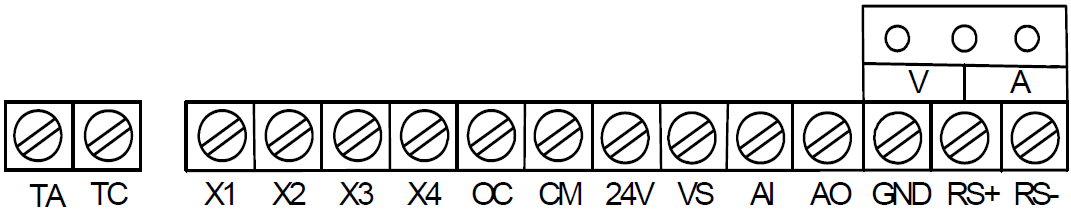 Page 18, section “3. 4. Parameter modification method” explained how to change above values.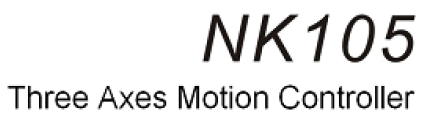 Wiring: 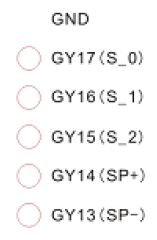 You may need to connect GND to PE/COM if its not ground already.